بسم الله الرحمن الرحيماختبار منتصف الفصل الدراسي الثالث – (الدور الأول ) – للعام الدراسي 144٤هـالسؤال الأول : فهم المقروء :      جاء في تقرير المجلس الوطني لمكافحة الخمور في بريطانيا، أن شرب الخمر لمدة طويلة يسبب ضعف الإرادة وشرود الذهن، وأن مدمن الخمر لا يمكن الثقة بأقواله ووعوده حتى في صحوته، كما لا يمكن الاعتماد عليه في المسائل القيادية أو ضبط المسائل المالية. وقد تأثر كثير من البريطانيون بهذا التقرير، ولكن لم يقلع منهم عن الخمر إلا القليل؛ ذلك لأنهم رأوا أن الأسباب التي ساقها المجلس البريطاني قد تحتمل الصحة والخطأ.أما المسلمون فعندما قال الله تعالى لهم:" إنما يريد الشيطان أن يوقع بينكم العداوة والبغضاء في الخمر والميسر ويصدكم عن ذكر الله وعن الصلاة فهل أنتم منتهون " فكان جواب الصحابة انتهينا يا ربنا، وفاضت شوارع المدينة بالخمر بعد أن سكبها المسلمون في الطرقات؛ استجابة لأمر الله.ويتسبب الكحول في المرض المعروف بـ(تليف الكبد الكحولي) وهو منتشر في أوربا على العكس تماما في بلادنا.للخمر دور هدام خطير في المجتمع فتحول الشخص إلى الانعزال والانطواء وكثيرا ما يتحول مدمن الخمر إلى شخص عدواني، ناقم على المجتمع، شديد الحقد، كما أن قدرته على العمل والإنتاج تتضاءل جدا ،لا يمكن أن يعهد إليه ببناء مجتمع قوي ولا حتى بيت سليم.  السؤال الثاني : الصنف اللغوي :    السؤال الثالث : الوظيفة النحوية :    ** اختر الإجابة الصحيحة :                                                                                 ــــــــــــــــــــــــــــــــــــــــــــــــــــــــــــــــــــــــــــــــــــــــــــــــــــــــــــــــــــــــــــــــــــــــــــــــــــــــــــــــــــــــــــــــــــــــــــــــــــــــــــــــــــــــــــــــــــــــــــالسؤال الرابع : الأسلوب اللغوي :  ** اختر الإجابة الصحيحة :                                                                                  ــــــــــــــــــــــــــــــــــــــــــــــــــــــــــــــــــــــــــــــــــــــــــــــــــــــــــــــــــــــــــــــــــــــــــــــــــــــــــــــــــــــــــــــــــــــــــــــــــــــــــــــــــــــــــــــــــــــــــــــ    السؤال الخامس : الرسم الإملائي :   ** اختر الإجابة الصحيحة :                                      ـــــــــــــــــــــــــــــــــــــــــــــــــــــــــــــــــــــــــــــــــــــــــــــــــــــــــــــــــــــــــــــــــــــــــــــــــــــــــــــــــــــــــــــــــــــــــــــــــــــــــــــــــــــــــــــــــــــــــــــــ   السؤال السادس : الرسم الكتابي :      اكتب ما يلي بخط الرقعة
 فهل هو عاقل من بات فعلا      يشق لنفسه في الأرض قبرا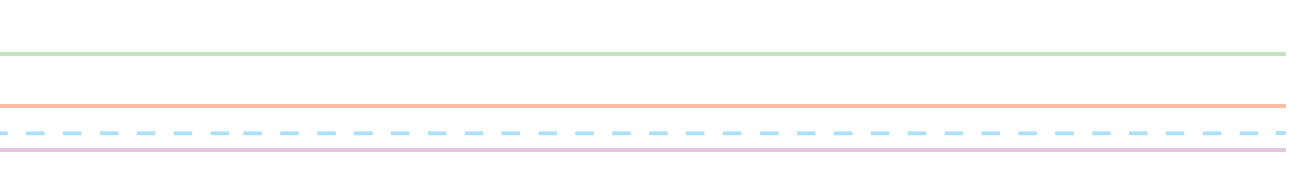    ـــــــــــــــــــــــــــــــــــــــــــــــــــــــــــــــــــــــــــــــــــــــــــــــــــــــــــــــــــــــــــــــــــــــــــــــــــــــــــــــــــــــــــــــــــــــــــــــــــــــــــــانتهت الأسئلةإعداد: موقع منهجي                                                  https://www.mnhaji.comرابط قناة منهجي التليجرام https://t.me/mnhajicomبسم الله الرحمن الرحيماختبار منتصف الفصل الدراسي الثالث – ( الدور الأول ) – للعام الدراسي 1444هـالسؤال الأول : فهم المقروء :                                                                             إن تعاطي المخدرات يقتل مستقبل أبنائنا وشبابنا ويهدم أسرنا وبيوتنا ويكسر قلوب أمهاتنا ويتأثر سلباً أمان ومستقبل مجتمعاتنا”.إن دوافع تعاطي المخدرات مختلفة ومتنوعة أهمها :الفراغ والبطالة و الفقر و قلة الوازع الديني والتقصير في التربية والمشكلات الأسرية والصدمات العاطفية ورفقاء السوء.“في بيتنا مدمن”، جملة يخاف كثيرون إطلاقها للعلن، خشية من المجتمع أو التصريح بأن لديهم ابنا هو أيضا ضحية قبل كل شيء، خانه طيش الشباب مع غياب الرقابة لتجربة سُم قاتل دون وعيٍ ولا إدراك، حتى بات هذا المدمن كالجرح الذي يواريه صاحبه دون علاج.ولا بد من إعطاء الثقة والدعم للابن والوقوف إلى جانبه وعدم التخلي عنه أبداً في رحلة العلاج، حيث أغلب حالات التعامل مع الاشخاص المدمنين تكون سلبية وقاسية وسيئة للغاية، فنرى الأسرة تنفعل انفعالا شديدا دون مراعاة لحالة ونفسية المدمن، فينهال عليه اللوم والعنف الجسدي واللفظي والنفسي ويمكن أن يمتد لحبسه داخل المنزل أو طرده من المنزل فتزيد الحالة سوءاً.السؤال الثاني : الصنف اللغوي :      ** اختر الإجابة الصحيحة :                                                                                 السؤال الثالث : الوظيفة النحوية :    ** اختر الإجابة الصحيحة :                                                                                 ــــــــــــــــــــــــــــــــــــــــــــــــــــــــــــــــــــــــــــــــــــــــــــــــــــــــــــــــــــــــــــــــــــــــــــــــــــــــــــــــــــــــــــــــــــــــــــــــــــــــــــــــــــــــــــــــــــــــــــالسؤال الرابع : الأسلوب اللغوي :  ** ضع علامة (  ) أو ( × ) أمام العبارات التالية :             ــــــــــــــــــــــــــــــــــــــــــــــــــــــــــــــــــــــــــــــــــــــــــــــــــــــــــــــــــــــــــــــــــــــــــــــــــــــــــــــــــــــــــــــــــــــــــــــــــــــــــــــــــــــــــــــــــــــــــــــ    السؤال الخامس : الرسم الإملائي :   ** اختر الإجابة الصحيحة :                                      ـــــــــــــــــــــــــــــــــــــــــــــــــــــــــــــــــــــــــــــــــــــــــــــــــــــــــــــــــــــــــــــــــــــــــــــــــــــــــــــــــــــــــــــــــــــــــــــــــــــــــــــــــــــــــــــــــــــــــــــــ   السؤال السادس : الرسم الكتابي :      اكتب ما يلي بخط الرقعة
 فهل هو عاقل من بات فعلا      يشق لنفسه في الأرض قبرامــــع تمنياتي لكم بالـتــوفـيــق والـنـجـــاح 0إعداد : موقع منهجيhttps://www.mnhaji.comرابط قناة منهجي على التليجرام https://t.me/mnhajicomالمملكة العربية السعوديةوزارة التعليمإدارة التعليم .................مدرسة : ......................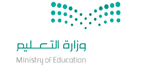 المادة : لغتي الخالدةالصف : الثالث  المتوسطالزمن : ساعتانالمصحح : المراجع :الدرجة كتابةالدرجة رقما 20التوقيع :التوقيع : اسم الطالب : ........................................................................................................الصف: الثالث المتوسط (     )سالمهارةالمهارةالدرجة الدرجة بالأرقامالدرجة بالأحرفالمصححالمراجعالمدقق1فهم المقروءفهم المقروء52الصنف اللغويالصنف اللغوي33الوظيفة النحويةالوظيفة النحوية34الأسلوب اللغويالأسلوب اللغوي35الرسم الإملائيالرسم الإملائي36الرسم الكتابيالرسم الكتابي3المجموع النهائيالمجموع النهائي2020  51- السبب في استجابة المسلمين في الإقلاع عن الخمر هو   ......  1- السبب في استجابة المسلمين في الإقلاع عن الخمر هو   ......  1- السبب في استجابة المسلمين في الإقلاع عن الخمر هو   ......  أ – إظهار عداوة الشيطان      ب أضرار الخمر الكثيرة        جـ - قوة العقيدة الإيمانية لديهم 2- الفكرة الرئيسة التي اشتملت عليها الفقرة الأخيرة هو الآثار .......  للخمر على الفرد والمجتمع  2- الفكرة الرئيسة التي اشتملت عليها الفقرة الأخيرة هو الآثار .......  للخمر على الفرد والمجتمع  2- الفكرة الرئيسة التي اشتملت عليها الفقرة الأخيرة هو الآثار .......  للخمر على الفرد والمجتمع  أ – الاجتماعية       ب- النفسية           جـ ـ الصحية      3- لم يقلع عن الخمر في بريطانيا إلا القليل رغم تأثرهم بالتقرير بسبب .....   3- لم يقلع عن الخمر في بريطانيا إلا القليل رغم تأثرهم بالتقرير بسبب .....   3- لم يقلع عن الخمر في بريطانيا إلا القليل رغم تأثرهم بالتقرير بسبب .....   أ – عدم دقة النتائج  ب- شك البريطانيين في دقة النتائج  جـ عدم حرص البريطانيين على صحتهم  4- معنى " فاضت " في الفقرة الثانية   4- معنى " فاضت " في الفقرة الثانية   4- معنى " فاضت " في الفقرة الثانية   أ – امتلأت    ب- فرغت   جـ ـ خلت    5 – السبب في ندرة مرض " تليف الكبد الكحولي " في بلادنا   .....5 – السبب في ندرة مرض " تليف الكبد الكحولي " في بلادنا   .....5 – السبب في ندرة مرض " تليف الكبد الكحولي " في بلادنا   .....أ – ارتفاع أسعار الخمور      ب- تشديد الرقابة على منافذ البيع        جـ - تحريم الشريعة لها             31 – صغ اسم آلة من الأفعال التالية على الترتيب (فرم – شحن – كوى ).1 – صغ اسم آلة من الأفعال التالية على الترتيب (فرم – شحن – كوى ).1 – صغ اسم آلة من الأفعال التالية على الترتيب (فرم – شحن – كوى ).1 – صغ اسم آلة من الأفعال التالية على الترتيب (فرم – شحن – كوى ).أ – مفرمة- شاحنة- مكواةب- مفروم – مشحون - مكوي.          جـ مفرم -مشحن - مكوى           د ـ فارم – شاحن - كاوي.2- اسم الآلة الجامد (غير المشتق) .. .2- اسم الآلة الجامد (غير المشتق) .. .2- اسم الآلة الجامد (غير المشتق) .. .2- اسم الآلة الجامد (غير المشتق) .. .أ -  سكين      ب-  حاسوب       جـ -محراث       د ـ سماعة 3- ‏‏اسم آلة من الأوزان الحديثة .....3- ‏‏اسم آلة من الأوزان الحديثة .....3- ‏‏اسم آلة من الأوزان الحديثة .....3- ‏‏اسم آلة من الأوزان الحديثة .....أ – مبرد (مفعل)ب- منشار(مفعال) جـ ـ منقلة(مفعلة)د ـ ثلاجة (فعالة )    31 - دخل الطالب بعد المعلم بوقت قصير.            عبر عن تلك الجملة مستخدما حرف العطف المناسب.1 - دخل الطالب بعد المعلم بوقت قصير.            عبر عن تلك الجملة مستخدما حرف العطف المناسب.1 - دخل الطالب بعد المعلم بوقت قصير.            عبر عن تلك الجملة مستخدما حرف العطف المناسب.1 - دخل الطالب بعد المعلم بوقت قصير.            عبر عن تلك الجملة مستخدما حرف العطف المناسب.أ - دخل الطالب والمعلم.ب- دخل الطالب ثم المعلم.          جـ دخل المعلم فالطالب.           د ـ دخل  الطالب أو المعلم.2- اختر أحد السبيلين الضياع .....النجاة    أكمل بحرف عطف يفيد التخيير .. .2- اختر أحد السبيلين الضياع .....النجاة    أكمل بحرف عطف يفيد التخيير .. .2- اختر أحد السبيلين الضياع .....النجاة    أكمل بحرف عطف يفيد التخيير .. .2- اختر أحد السبيلين الضياع .....النجاة    أكمل بحرف عطف يفيد التخيير .. .أ -  أو       ب-  و       جـ - ثم       د ـ  فـ 3- يموت الناس حتى الأنبياء.                 إعراب ما تحته خط :3- يموت الناس حتى الأنبياء.                 إعراب ما تحته خط :3- يموت الناس حتى الأنبياء.                 إعراب ما تحته خط :3- يموت الناس حتى الأنبياء.                 إعراب ما تحته خط :معطوف عليه مرفوع وعلامة رفعه الضمةمعطوف مرفوع وعلامة رفعه الضمةمعطوف منصوب وعلامة نصبه  الفتحة اسم مجرور وعلامة جره الكسرة    3             1- ما أكرم المسلم!                         التعجب هنا جاء على صيغة:             1- ما أكرم المسلم!                         التعجب هنا جاء على صيغة:             1- ما أكرم المسلم!                         التعجب هنا جاء على صيغة:             1- ما أكرم المسلم!                         التعجب هنا جاء على صيغة:أ – ما أفعله!ب-  أفعل به  !  جـ ـ  فاعل به !        د ـ ليس له صيغة 2- من أمثلة أسلوب التعجب السماعية:2- من أمثلة أسلوب التعجب السماعية:2- من أمثلة أسلوب التعجب السماعية:2- من أمثلة أسلوب التعجب السماعية:أ - سبحان الله! كيف تدمر عقلك بالمخدرات.    ب- ما أقبح المخدرات!    جـ - أقبح بالمخدرات!     د ـ ما أشد قبح المخدرات! 3- تعجب من ضرر التدخين:3- تعجب من ضرر التدخين:3- تعجب من ضرر التدخين:3- تعجب من ضرر التدخين:أ – ما أضر التدخين؟ ب- ما أضرَ التدخين.         جـ ـ ما أضر التدخين!د ـ التدخين ضار جدا.   3   1- عند تنوين الكلمات " سماء – حقيبة - قلم " تكتب هكذا:   1- عند تنوين الكلمات " سماء – حقيبة - قلم " تكتب هكذا:   1- عند تنوين الكلمات " سماء – حقيبة - قلم " تكتب هكذا:   1- عند تنوين الكلمات " سماء – حقيبة - قلم " تكتب هكذا:أ -  سماءًا – حقيبتًا - قلمًاب-  سماءً – حقيبةً - قلمًجـ ـ سماءً – حقيبةً - قلمًاد - سمأً – حقيبتًا - قلمًا2- الجملة التي كتبت بشكل صحيح فيما يأتي هي :2- الجملة التي كتبت بشكل صحيح فيما يأتي هي :2- الجملة التي كتبت بشكل صحيح فيما يأتي هي :2- الجملة التي كتبت بشكل صحيح فيما يأتي هي :أ المسلم يسمو بأخلاقه      ب- المسلم يسموا بنفسه       جـ - مهندسوا البترول مبدعون     د ـ المسلمون سمو بأخلاقهم 3 – الجملة التي تشتمل على واو زائدة في آخر الكلمة 3 – الجملة التي تشتمل على واو زائدة في آخر الكلمة 3 – الجملة التي تشتمل على واو زائدة في آخر الكلمة 3 – الجملة التي تشتمل على واو زائدة في آخر الكلمة أ –تدبر أولو الألبابب- نجح عمرو          جـ ـ  مسلمو القرية مخلصون   د ـ الطلاب كتبوا الدرس   2المملكة العربية السعوديةوزارة التعليمإدارة التعليم .................مدرسة : ......................المادة : لغتي الخالدةالصف : الثالث  المتوسطالزمن : ساعتانالمصحح : المراجع :الدرجة كتابةالدرجة رقما 20التوقيع :التوقيع : اسم الطالب : ........................................................................................................الصف : الثالث  المتوسط (      )سالمهارةالمهارةالدرجة الدرجة بالأرقامالدرجة بالأحرفالمصححالمراجعالمدقق1فهم المقروءفهم المقروء52الصنف اللغويالصنف اللغوي33الوظيفة النحويةالوظيفة النحوية34الأسلوب اللغويالأسلوب اللغوي35الرسم الإملائيالرسم الإملائي36الرسم الكتابيالرسم الكتابي3المجموع النهائيالمجموع النهائي2020  51- تتحدث الفقرة الأولى عن ...... 1- تتحدث الفقرة الأولى عن ...... 1- تتحدث الفقرة الأولى عن ...... أ – أسباب تعاطي المخدرات       ب – أضرار  تعاطي المخدرات         جـ - سبل علاج الإدمان 2- من أسباب الوقوع في تعاطي المخدرات  ....2- من أسباب الوقوع في تعاطي المخدرات  ....2- من أسباب الوقوع في تعاطي المخدرات  ....أ – التفكك الأسري       ب- قلة الوازع الديني           جـ ـ كلاهما صواب       3- من حالات التعامل السلبي مع متعاطي المخدرات   .....   3- من حالات التعامل السلبي مع متعاطي المخدرات   .....   3- من حالات التعامل السلبي مع متعاطي المخدرات   .....   أ – إعطاء الثقة والدعم للمريض   ب- اللوم والعنف اللفظي والنفسي    جـ عدم التخلي عنه في رحلة العلاج    4- يجب أن نتعامل مع متعاطي المخدرات على أنه ......  4- يجب أن نتعامل مع متعاطي المخدرات على أنه ......  4- يجب أن نتعامل مع متعاطي المخدرات على أنه ......  أ – مدمن      ب- مجرم   جـ ـ مريض     5 – من يخاف من جملة في بيتنا مدمن يتعامل مع المدمن كأنه جرح .....5 – من يخاف من جملة في بيتنا مدمن يتعامل مع المدمن كأنه جرح .....5 – من يخاف من جملة في بيتنا مدمن يتعامل مع المدمن كأنه جرح .....أ – يواريه ليعالجه     ب- يواريه بلا علاج    جـ ـ يظهره  دون علاج       31- اسم الآلة قد يأتي جامدًا غير مشتق، مثل:1- اسم الآلة قد يأتي جامدًا غير مشتق، مثل:1- اسم الآلة قد يأتي جامدًا غير مشتق، مثل:1- اسم الآلة قد يأتي جامدًا غير مشتق، مثل:أ -  مشرط.ب-  محراث .          جـ ـ  السكين .           د ـ غسالة .2- ‏اختر أسماء الآلة الصحيحة فيما يلي:2- ‏اختر أسماء الآلة الصحيحة فيما يلي:2- ‏اختر أسماء الآلة الصحيحة فيما يلي:2- ‏اختر أسماء الآلة الصحيحة فيما يلي:أ - مِكْنسة. مِلْعقة مِحْفظة.ب- مَكْنسة. مَلْعقة مَحْفظةجـ ـ مُكْنسة. مُلْعقة مُحْفظةد ـ غير ذلك 3- الكلمة المختلفة من بين الكلمات  3- الكلمة المختلفة من بين الكلمات  3- الكلمة المختلفة من بين الكلمات  3- الكلمة المختلفة من بين الكلمات  أ - ثلاجةب- رافعةجـ ـ محراثد ـ حاسوب    31- يحصد الفلاح بعد مدة طويلة من الزراعة .   الجملة التي تعبر عن هذا المعنى :1- يحصد الفلاح بعد مدة طويلة من الزراعة .   الجملة التي تعبر عن هذا المعنى :1- يحصد الفلاح بعد مدة طويلة من الزراعة .   الجملة التي تعبر عن هذا المعنى :1- يحصد الفلاح بعد مدة طويلة من الزراعة .   الجملة التي تعبر عن هذا المعنى :أ – يزرع الفلاح الزرع فيحصده           ب- يزرع الفلاح الزرع ويحصده           جـ يزرع الفلاح الزرع ثم يحصده           د ـ يزرع الفلاح الزرع أو يحصده           2- كن صديق خير ......صديق سوء.    أكمل بحرف عطف مناسب.. .2- كن صديق خير ......صديق سوء.    أكمل بحرف عطف مناسب.. .2- كن صديق خير ......صديق سوء.    أكمل بحرف عطف مناسب.. .2- كن صديق خير ......صديق سوء.    أكمل بحرف عطف مناسب.. .أ -  أو       ب-  لا       جـ - ثم       د ـ  و 3- ‏‏قدم إلى مكة الحجاج حتى المشاة.         المعطوف عليه في العبارة:3- ‏‏قدم إلى مكة الحجاج حتى المشاة.         المعطوف عليه في العبارة:3- ‏‏قدم إلى مكة الحجاج حتى المشاة.         المعطوف عليه في العبارة:3- ‏‏قدم إلى مكة الحجاج حتى المشاة.         المعطوف عليه في العبارة:أ - مكةب- الحجاججـ ـ حتىد ـ المشاة    31توضع علامة التعجب (؟) في نهاية أسلوب التعجب.2‏من شروط صياغة الفعل المراد التعجب منه، أن يكون ثلاثيا ومثبتا ومبنيا للمعلوم .3للتعجب القياسي صيغة واحدة هي ما أفعله .   3   1- الكلمة التي كتبت بشكل صحيح فيما يلي هي :   1- الكلمة التي كتبت بشكل صحيح فيما يلي هي :   1- الكلمة التي كتبت بشكل صحيح فيما يلي هي :   1- الكلمة التي كتبت بشكل صحيح فيما يلي هي :أ -  سماءًاب-  سماءً     جـ ـ  رجلً         د ـ حقيبتًا2- الجملة التي كتبت بشكل صحيح فيما يأتي هي :2- الجملة التي كتبت بشكل صحيح فيما يأتي هي :2- الجملة التي كتبت بشكل صحيح فيما يأتي هي :2- الجملة التي كتبت بشكل صحيح فيما يأتي هي :أ -  مسلموا القرية متعاونون     ب- المسلم يدعوا ربه     جـ - المسلم يسموا بنفسه     د ـ المسلمون تعاونوا في الخير 3-  تزاد الألف بعد الواو في  :3-  تزاد الألف بعد الواو في  :3-  تزاد الألف بعد الواو في  :3-  تزاد الألف بعد الواو في  :أ –أولوب- ذوو         جـ ـ  يدعو    د ـ ذهبو   3